                         Year 6 - Home Learning Activities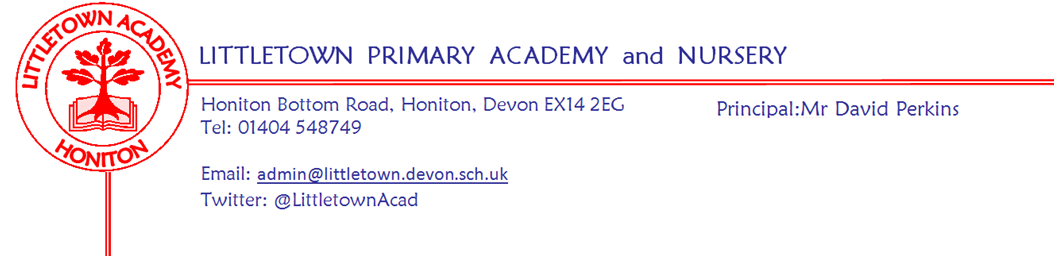   Dear Year 6 children and parents,In our Home Learning pack, we have included the areas of the curriculum that will support  you the most in preparing for SATs and a Cornerstones project which we know you will enjoy working on. There are enough tasks for two weeks (10 school days).Each day, Monday to Friday:1 hour of Power Maths - all of the lessons are revision (the children have already been taught these units of work) from Book C; teaching slides will be on Google Classroom (the answers are attached → mark your own work)Problem Solving - place value page 45Problem Solving - negative numbers page 48Problem Solving - addition and subtraction page 51Problem Solving - four operations (1) page 54Problem Solving - four operations (2) page 57Problem Solving - fractions page 60Problem Solving - decimals page 63Problem Solving - percentages page 66Problem Solving - time (1) and time (2) page 72 and page 75Problem Solving - position and direction page 7830 minutes of Reading Comprehension - one text to read and answer questions about; the text and questions will be on Google Classroom → mark your own workThere’s no place like homeAlone togetherMidas and the golden touchDinoworldJack FrostA treacherous portraitFestivals around the worldDown in the sewersThe call of the wildA minimum of 20 minutes Accelerated Reader - remember to record your reads in your homework diary and complete a quiz once you have finished one of your books. We will be checking AR records online regularly in order to award house points for completed quizzes. A minimum of 20 minutes TTRS - look out for the daily and weekly battles A minimum of 20 minutes Spellodrome - we will be seeing who can get points to award daily and weekly prizes!10 minutes of Rapid Grammar - do two activities per day → mark your own work - answers will be published on google classroom daily.I hour of Cornerstones project - teaching slides will be on Google Classroom Poles Apart 1 - map work about the Arctic and AntarcticPoles Apart 2 - research about the Polar regionsIcebergs and glaciers - creation of a fact fileChoose activities from the Home Learning IdeasEach week:You will decide when in the week you will complete these tasks.Task 1 - 30 minutes timed Arithmetic test → mark your own workTask 2 - 40 minutes timed Reasoning test → mark your own workTask 3 - send your teacher a quick email to say how you are doing and with any questions that you have or any aspect of learning that you need help with.Enjoy your learning. We will miss working with you every day and look forward to seeing you soon. Please message any of the Y6 Team (6JF: Mrs Fallon & Mrs Sweet) 6CP: Mr Priddle & Mrs Randall) via Google Classroom Stream or Gmail if you have any questions - we’re available to help.Mrs Fallon and Mr Priddle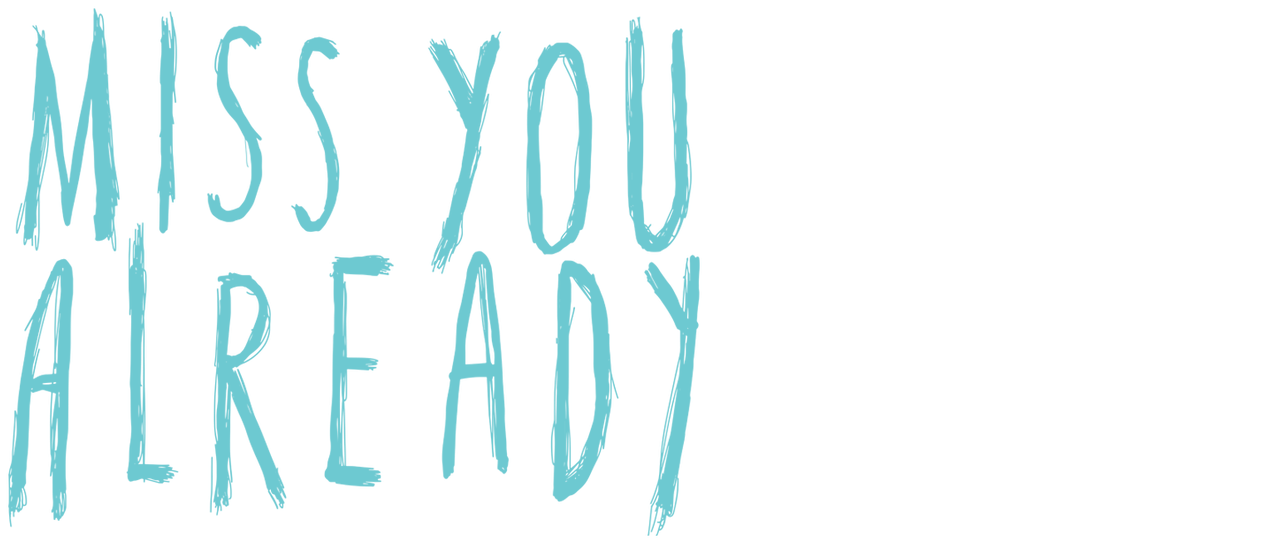 